Družstvo vlastníků bytů Mozartova 4, Prostějov – bytové družstvosídlo Mozartova 3804/4, 796 01 Prostějov, IČ 25305557, bankovní spojení 111166230/0300,   zapsáno v obchodním rejstříku, vedeném u Krajského soudu v Brně, vložka 2751, datová schránka 4zvz8kd,    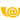            email: radamozartova@seznam.cz,  http: www.mozartova4.wbs.czžádost o podnájembytu číslo:            nacházející se v                               na adrese: Mozartova 3804/4, 79601 Prostějov nájemce (člen družstva):                                            , bytem  Mozartova 3804/4, 79601 Prostějov. Žádám tímto o souhlas s podnájmem výše uvedeného bytuod:                     do:  jméno, příjmení:	 				 	 občanství: 	dat. narození:						  	 kontakt:	trvale bytem:		jméno, příjmení:					 	 občanství: 	dat. narození:						  	 kontakt:	trvale bytem:			 Neznám dosud konkrétního podnájemce a nahlásím do 3 dnů ode dne uzavření podnájemní smlouvy.V Prostějově, dne: 					_______________________________nájemce: 	vyjádření představenstvaPředstavenstvo uděluje / neuděluje dne                      souhlas s podnájmem výše uvedeného bytu v souladu se stanovami bytového družstva ze dne 5.5.2022 dle ustanovení čl. 45 odst.5) na dobu jednoho roku s účinností od                    do                      . Po uplynutí této doby je třeba požádat o prodloužení tohoto souhlasu. ……………………					    ………………………………..                David Říha, DiS.                                 		     	                Radek Vychodil          předseda představenstva 			             	      místopředseda představenstva Těmto osobám: